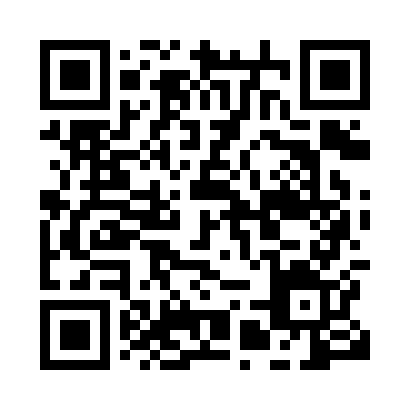 Prayer times for Abalaka, CongoWed 1 May 2024 - Fri 31 May 2024High Latitude Method: NonePrayer Calculation Method: Muslim World LeagueAsar Calculation Method: ShafiPrayer times provided by https://www.salahtimes.comDateDayFajrSunriseDhuhrAsrMaghribIsha1Wed4:455:5611:583:196:017:082Thu4:455:5611:583:196:007:083Fri4:445:5611:583:206:007:084Sat4:445:5611:583:206:007:085Sun4:445:5611:583:206:007:086Mon4:445:5611:583:206:007:087Tue4:445:5611:583:206:007:088Wed4:445:5611:583:206:007:089Thu4:435:5511:583:206:007:0810Fri4:435:5511:583:206:007:0811Sat4:435:5511:583:206:007:0812Sun4:435:5511:583:216:007:0813Mon4:435:5511:583:216:007:0814Tue4:435:5511:583:216:007:0815Wed4:435:5611:583:216:007:0816Thu4:435:5611:583:216:007:0817Fri4:435:5611:583:216:007:0818Sat4:435:5611:583:216:007:0919Sun4:435:5611:583:226:007:0920Mon4:435:5611:583:226:007:0921Tue4:435:5611:583:226:007:0922Wed4:435:5611:583:226:007:0923Thu4:435:5611:583:226:007:0924Fri4:435:5611:583:226:007:0925Sat4:435:5611:583:236:007:1026Sun4:435:5611:583:236:007:1027Mon4:435:5611:583:236:007:1028Tue4:435:5711:593:236:017:1029Wed4:435:5711:593:236:017:1030Thu4:435:5711:593:246:017:1131Fri4:435:5711:593:246:017:11